17. TÝDEN   3.-5.1.2024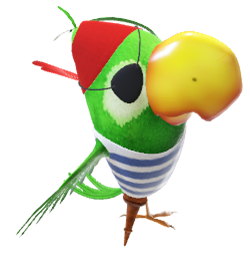 PLÁN VÝUKY 3.B4.1. POVÁNOČNÍ SETKÁNÍ S RODIČI           ve škole od 16.30 do 18.00          v naší třídě od 16,45   – dětské autorské čtení pohádek16.1. – třídní schůzkyUČIVO na tento týden:ČJ – vyjmenovaná slova po M – seznámení , slovo MY ( všichni) a MI (já)uč. do str. 47     ČJ-PS do str.35/4.-cv.1,2  + str.36 cv.5SLOH – vlastní vyprávění o prožitých VánocíchČít. – str.82-3    TŘÍKRÁLOVÉ ČTENÍMat – NOVÁ UČEBNICE díl 2. do str.11PŘIROZENÁ ČÍSLA DO 1000 – NUMERACE, POÍTÁNÍ PO DESÍTKÁCH, JEDNOTKÁCH  Číselná osa do 1000, správné čtení čísel, rozklad čísla na jednotky, desítky, stovky a tisícePOROVNÁVÁNÍ ČÍSEL, SČÍTÁNÍ A ODČÍTÁNÍ STOVEK DO 1000PRV: JAK ŽILI LIDÉ DŘÍVE + řemesla a výrobky , materiál                              – práce s textem a doplňování informací do psaného textu